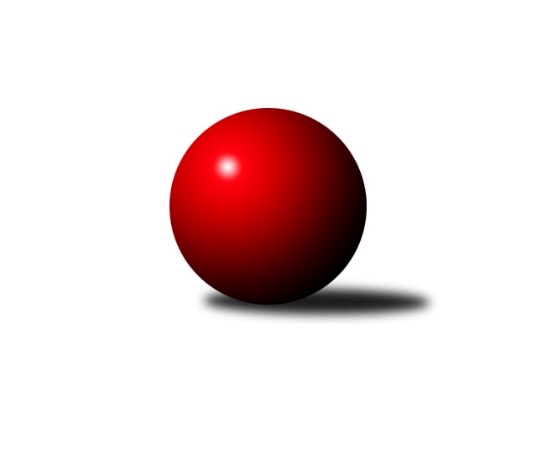 Č.12Ročník 2018/2019	12.6.2024 Krajská soutěž Vysočiny B 2018/2019Statistika 12. kolaTabulka družstev:		družstvo	záp	výh	rem	proh	skore	sety	průměr	body	plné	dorážka	chyby	1.	TJ Třebíč D	10	9	0	1	48.0 : 12.0 	(56.0 : 24.0)	1644	18	1151	493	29.4	2.	KK SCI Jihlava	11	7	0	4	44.0 : 22.0 	(51.0 : 37.0)	1632	14	1144	488	32.5	3.	TJ Start Jihlava C	10	6	1	3	33.0 : 27.0 	(35.0 : 45.0)	1525	13	1106	419	47.8	4.	TJ Spartak Velké Meziříčí A	10	6	0	4	35.0 : 25.0 	(46.5 : 33.5)	1642	12	1150	492	29.4	5.	TJ BOPO Třebíč C	11	4	1	6	25.0 : 41.0 	(40.5 : 47.5)	1508	9	1079	429	52.8	6.	TJ Nové Město na Moravě C	10	2	0	8	20.0 : 40.0 	(36.0 : 44.0)	1516	4	1092	424	43.9	7.	TJ Spartak Velké Meziříčí B	10	1	0	9	11.0 : 49.0 	(23.0 : 57.0)	1514	2	1097	416	49.4Tabulka doma:		družstvo	záp	výh	rem	proh	skore	sety	průměr	body	maximum	minimum	1.	TJ Třebíč D	5	5	0	0	26.0 : 4.0 	(29.0 : 11.0)	1723	10	1795	1669	2.	TJ Start Jihlava C	5	4	0	1	20.0 : 10.0 	(21.5 : 18.5)	1530	8	1628	1443	3.	TJ BOPO Třebíč C	6	3	1	2	19.0 : 17.0 	(28.0 : 20.0)	1464	7	1522	1365	4.	KK SCI Jihlava	5	3	0	2	20.0 : 10.0 	(21.0 : 19.0)	1672	6	1733	1616	5.	TJ Spartak Velké Meziříčí A	5	3	0	2	15.0 : 15.0 	(20.5 : 19.5)	1615	6	1665	1585	6.	TJ Nové Město na Moravě C	5	2	0	3	15.0 : 15.0 	(23.5 : 16.5)	1604	4	1645	1571	7.	TJ Spartak Velké Meziříčí B	5	0	0	5	6.0 : 24.0 	(12.0 : 28.0)	1568	0	1605	1501Tabulka venku:		družstvo	záp	výh	rem	proh	skore	sety	průměr	body	maximum	minimum	1.	TJ Třebíč D	5	4	0	1	22.0 : 8.0 	(27.0 : 13.0)	1643	8	1817	1527	2.	KK SCI Jihlava	6	4	0	2	24.0 : 12.0 	(30.0 : 18.0)	1601	8	1704	1502	3.	TJ Spartak Velké Meziříčí A	5	3	0	2	20.0 : 10.0 	(26.0 : 14.0)	1663	6	1748	1602	4.	TJ Start Jihlava C	5	2	1	2	13.0 : 17.0 	(13.5 : 26.5)	1534	5	1617	1377	5.	TJ BOPO Třebíč C	5	1	0	4	6.0 : 24.0 	(12.5 : 27.5)	1523	2	1607	1433	6.	TJ Spartak Velké Meziříčí B	5	1	0	4	5.0 : 25.0 	(11.0 : 29.0)	1511	2	1590	1433	7.	TJ Nové Město na Moravě C	5	0	0	5	5.0 : 25.0 	(12.5 : 27.5)	1487	0	1608	1360Tabulka podzimní části:		družstvo	záp	výh	rem	proh	skore	sety	průměr	body	doma	venku	1.	TJ Třebíč D	9	8	0	1	43.0 : 11.0 	(50.0 : 22.0)	1644	16 	5 	0 	0 	3 	0 	1	2.	KK SCI Jihlava	10	7	0	3	42.0 : 18.0 	(47.0 : 33.0)	1675	14 	3 	0 	2 	4 	0 	1	3.	TJ Spartak Velké Meziříčí A	9	6	0	3	34.0 : 20.0 	(44.5 : 27.5)	1644	12 	3 	0 	1 	3 	0 	2	4.	TJ Start Jihlava C	9	5	1	3	27.0 : 27.0 	(29.0 : 43.0)	1521	11 	3 	0 	1 	2 	1 	2	5.	TJ BOPO Třebíč C	10	3	1	6	21.0 : 39.0 	(36.5 : 43.5)	1506	7 	2 	1 	2 	1 	0 	4	6.	TJ Nové Město na Moravě C	10	2	0	8	20.0 : 40.0 	(36.0 : 44.0)	1516	4 	2 	0 	3 	0 	0 	5	7.	TJ Spartak Velké Meziříčí B	9	1	0	8	11.0 : 43.0 	(21.0 : 51.0)	1529	2 	0 	0 	5 	1 	0 	3Tabulka jarní části:		družstvo	záp	výh	rem	proh	skore	sety	průměr	body	doma	venku	1.	TJ Start Jihlava C	1	1	0	0	6.0 : 0.0 	(6.0 : 2.0)	1628	2 	1 	0 	0 	0 	0 	0 	2.	TJ Třebíč D	1	1	0	0	5.0 : 1.0 	(6.0 : 2.0)	1716	2 	0 	0 	0 	1 	0 	0 	3.	TJ BOPO Třebíč C	1	1	0	0	4.0 : 2.0 	(4.0 : 4.0)	1504	2 	1 	0 	0 	0 	0 	0 	4.	TJ Nové Město na Moravě C	0	0	0	0	0.0 : 0.0 	(0.0 : 0.0)	0	0 	0 	0 	0 	0 	0 	0 	5.	KK SCI Jihlava	1	0	0	1	2.0 : 4.0 	(4.0 : 4.0)	1502	0 	0 	0 	0 	0 	0 	1 	6.	TJ Spartak Velké Meziříčí A	1	0	0	1	1.0 : 5.0 	(2.0 : 6.0)	1599	0 	0 	0 	1 	0 	0 	0 	7.	TJ Spartak Velké Meziříčí B	1	0	0	1	0.0 : 6.0 	(2.0 : 6.0)	1468	0 	0 	0 	0 	0 	0 	1 Zisk bodů pro družstvo:		jméno hráče	družstvo	body	zápasy	v %	dílčí body	sety	v %	1.	Libor Nováček 	TJ Třebíč D 	9	/	10	(90%)	18	/	20	(90%)	2.	Jiří Chalupa 	KK SCI Jihlava  	8	/	10	(80%)	16	/	20	(80%)	3.	Zdeněk Toman 	TJ Třebíč D 	7	/	7	(100%)	12	/	14	(86%)	4.	Katka Moravcová 	TJ Nové Město na Moravě C 	7	/	9	(78%)	12.5	/	18	(69%)	5.	Bohumil Lavický 	TJ Spartak Velké Meziříčí A 	7	/	9	(78%)	12	/	18	(67%)	6.	Robert Birnbaum 	KK SCI Jihlava  	7	/	10	(70%)	10	/	20	(50%)	7.	Jiří Cháb st.	TJ Start Jihlava C 	6	/	10	(60%)	11	/	20	(55%)	8.	Vladimír Dočekal 	KK SCI Jihlava  	5	/	6	(83%)	6	/	12	(50%)	9.	Tomáš Brátka 	TJ Třebíč D 	5	/	7	(71%)	9	/	14	(64%)	10.	Petr Picmaus 	TJ Třebíč D 	5	/	7	(71%)	8	/	14	(57%)	11.	Jiří Starý 	TJ Spartak Velké Meziříčí A 	5	/	8	(63%)	10	/	16	(63%)	12.	Zdeněk Kováč 	TJ Spartak Velké Meziříčí A 	5	/	8	(63%)	10	/	16	(63%)	13.	Miroslav Matějka 	KK SCI Jihlava  	5	/	8	(63%)	8	/	16	(50%)	14.	Svatopluk Birnbaum 	KK SCI Jihlava  	5	/	9	(56%)	10	/	18	(56%)	15.	Martin Michal 	TJ Třebíč D 	4	/	6	(67%)	8	/	12	(67%)	16.	Martin Kantor 	TJ BOPO Třebíč C 	4	/	7	(57%)	9	/	14	(64%)	17.	Antonín Kestler 	TJ Start Jihlava C 	4	/	8	(50%)	6.5	/	16	(41%)	18.	Dominika Štarková 	TJ BOPO Třebíč C 	4	/	9	(44%)	9	/	18	(50%)	19.	Josef Lavický 	TJ Spartak Velké Meziříčí B 	3	/	4	(75%)	4	/	8	(50%)	20.	Jan Mička 	TJ Spartak Velké Meziříčí A 	3	/	5	(60%)	6	/	10	(60%)	21.	Jaroslav Mátl 	TJ Spartak Velké Meziříčí B 	3	/	9	(33%)	6	/	18	(33%)	22.	Zdeňka Kolářová 	TJ BOPO Třebíč C 	3	/	10	(30%)	8	/	20	(40%)	23.	Jiří Frantík 	TJ BOPO Třebíč C 	3	/	10	(30%)	7.5	/	20	(38%)	24.	Kateřina Mičková 	TJ Spartak Velké Meziříčí A 	2	/	3	(67%)	4	/	6	(67%)	25.	Sebastián Zavřel 	TJ Start Jihlava C 	2	/	3	(67%)	3	/	6	(50%)	26.	Nikola Vestfálová 	TJ Start Jihlava C 	2	/	4	(50%)	4	/	8	(50%)	27.	Anna Sedláková 	TJ BOPO Třebíč C 	2	/	6	(33%)	5	/	12	(42%)	28.	Radek Horký 	TJ Nové Město na Moravě C 	2	/	6	(33%)	5	/	12	(42%)	29.	Jozef Lovíšek 	TJ Nové Město na Moravě C 	2	/	6	(33%)	4.5	/	12	(38%)	30.	Dušan Kamenský 	TJ Spartak Velké Meziříčí B 	2	/	7	(29%)	6	/	14	(43%)	31.	Libuše Kuběnová 	TJ Nové Město na Moravě C 	2	/	9	(22%)	4	/	18	(22%)	32.	Vendula Pospíchalová 	TJ Start Jihlava C 	1	/	1	(100%)	2	/	2	(100%)	33.	Miroslav Berka 	TJ Start Jihlava C 	1	/	1	(100%)	2	/	2	(100%)	34.	Petr Hlaváček 	TJ Start Jihlava C 	1	/	1	(100%)	1	/	2	(50%)	35.	Gabriela Malá 	TJ BOPO Třebíč C 	1	/	2	(50%)	2	/	4	(50%)	36.	Hana Dinnebierová 	TJ Start Jihlava C 	1	/	3	(33%)	2	/	6	(33%)	37.	Petra Svobodová 	TJ Nové Město na Moravě C 	1	/	4	(25%)	5	/	8	(63%)	38.	Miluše Svobodová 	TJ Nové Město na Moravě C 	1	/	5	(20%)	3	/	10	(30%)	39.	František Korydek 	TJ Spartak Velké Meziříčí A 	1	/	8	(13%)	5.5	/	16	(34%)	40.	Rudolf Krejska 	TJ Spartak Velké Meziříčí B 	1	/	9	(11%)	5	/	18	(28%)	41.	Marta Tkáčová 	TJ Start Jihlava C 	1	/	9	(11%)	3.5	/	18	(19%)	42.	Jiří Pavlas 	TJ Třebíč D 	0	/	3	(0%)	1	/	6	(17%)	43.	František Lavický 	TJ Spartak Velké Meziříčí B 	0	/	10	(0%)	1	/	20	(5%)Průměry na kuželnách:		kuželna	průměr	plné	dorážka	chyby	výkon na hráče	1.	TJ Třebíč, 1-4	1633	1150	482	35.3	(408.4)	2.	TJ Nové Město n.M., 1-2	1601	1136	465	37.4	(400.5)	3.	TJ Start Jihlava, 1-2	1583	1132	450	43.0	(395.9)	4.	TJ Bopo Třebíč, 1-2	1468	1060	408	53.9	(367.1)	5.	- volno -, 1-4	0	0	0	0.0	(0.0)Nejlepší výkony na kuželnách:TJ Třebíč, 1-4TJ Třebíč D	1795	9. kolo	Libor Nováček 	TJ Třebíč D	483	9. koloTJ Spartak Velké Meziříčí A	1748	11. kolo	Zdeněk Toman 	TJ Třebíč D	463	11. koloTJ Třebíč D	1738	4. kolo	Jiří Starý 	TJ Spartak Velké Meziříčí A	459	11. koloTJ Třebíč D	1725	7. kolo	Libor Nováček 	TJ Třebíč D	458	12. koloTJ Třebíč D	1724	2. kolo	Jan Mička 	TJ Spartak Velké Meziříčí A	452	11. koloTJ Spartak Velké Meziříčí A	1723	4. kolo	Jaroslav Mátl 	TJ Spartak Velké Meziříčí B	452	2. koloTJ Třebíč D	1716	12. kolo	Zdeněk Kováč 	TJ Spartak Velké Meziříčí A	452	4. koloKK SCI Jihlava 	1704	7. kolo	Bohumil Lavický 	TJ Spartak Velké Meziříčí A	450	3. koloTJ Třebíč D	1690	11. kolo	Zdeněk Toman 	TJ Třebíč D	446	9. koloKK SCI Jihlava 	1684	6. kolo	Libor Nováček 	TJ Třebíč D	445	4. koloTJ Nové Město n.M., 1-2KK SCI Jihlava 	1703	3. kolo	Svatopluk Birnbaum 	KK SCI Jihlava 	447	3. koloTJ Nové Město na Moravě C	1645	10. kolo	Katka Moravcová 	TJ Nové Město na Moravě C	444	10. koloTJ Start Jihlava C	1617	8. kolo	Jiří Chalupa 	KK SCI Jihlava 	443	3. koloTJ Nové Město na Moravě C	1614	8. kolo	Jan Mička 	TJ Spartak Velké Meziříčí A	439	10. koloTJ Nové Město na Moravě C	1606	2. kolo	Katka Moravcová 	TJ Nové Město na Moravě C	434	8. koloTJ Spartak Velké Meziříčí A	1602	10. kolo	Bohumil Lavický 	TJ Spartak Velké Meziříčí A	426	10. koloTJ Spartak Velké Meziříčí B	1590	5. kolo	Katka Moravcová 	TJ Nové Město na Moravě C	424	5. koloTJ Nové Město na Moravě C	1583	5. kolo	Jaroslav Mátl 	TJ Spartak Velké Meziříčí B	422	5. koloTJ Nové Město na Moravě C	1571	3. kolo	Nikola Vestfálová 	TJ Start Jihlava C	421	8. koloTJ BOPO Třebíč C	1488	2. kolo	Libuše Kuběnová 	TJ Nové Město na Moravě C	418	5. koloTJ Start Jihlava, 1-2TJ Třebíč D	1817	10. kolo	Libor Nováček 	TJ Třebíč D	481	10. koloKK SCI Jihlava 	1733	2. kolo	Jiří Chalupa 	KK SCI Jihlava 	465	10. koloKK SCI Jihlava 	1686	4. kolo	Tomáš Brátka 	TJ Třebíč D	462	10. koloTJ Spartak Velké Meziříčí A	1685	8. kolo	Svatopluk Birnbaum 	KK SCI Jihlava 	453	11. koloKK SCI Jihlava 	1671	11. kolo	Bohumil Lavický 	TJ Spartak Velké Meziříčí A	450	8. koloKK SCI Jihlava 	1655	10. kolo	Zdeněk Toman 	TJ Třebíč D	449	10. koloTJ Start Jihlava C	1628	12. kolo	Jiří Chalupa 	KK SCI Jihlava 	449	11. koloKK SCI Jihlava 	1616	8. kolo	Jiří Chalupa 	KK SCI Jihlava 	444	8. koloTJ Nové Město na Moravě C	1586	11. kolo	Robert Birnbaum 	KK SCI Jihlava 	442	2. koloTJ BOPO Třebíč C	1582	4. kolo	Svatopluk Birnbaum 	KK SCI Jihlava 	441	2. koloTJ Bopo Třebíč, 1-2TJ Spartak Velké Meziříčí A	1631	5. kolo	Jiří Starý 	TJ Spartak Velké Meziříčí A	434	5. koloTJ Třebíč D	1537	3. kolo	Svatopluk Birnbaum 	KK SCI Jihlava 	409	12. koloTJ BOPO Třebíč C	1522	9. kolo	Martin Michal 	TJ Třebíč D	409	3. koloTJ BOPO Třebíč C	1504	12. kolo	Libor Nováček 	TJ Třebíč D	409	3. koloKK SCI Jihlava 	1502	12. kolo	Martin Kantor 	TJ BOPO Třebíč C	408	12. koloTJ BOPO Třebíč C	1499	1. kolo	Martin Kantor 	TJ BOPO Třebíč C	407	9. koloTJ BOPO Třebíč C	1453	5. kolo	Katka Moravcová 	TJ Nové Město na Moravě C	405	9. koloTJ BOPO Třebíč C	1440	3. kolo	Bohumil Lavický 	TJ Spartak Velké Meziříčí A	405	5. koloTJ Spartak Velké Meziříčí B	1433	1. kolo	Zdeněk Kováč 	TJ Spartak Velké Meziříčí A	398	5. koloTJ Start Jihlava C	1377	7. kolo	František Korydek 	TJ Spartak Velké Meziříčí A	394	5. kolo- volno -, 1-4Četnost výsledků:	6.0 : 0.0	8x	5.0 : 1.0	6x	4.0 : 2.0	6x	3.0 : 3.0	1x	2.0 : 4.0	4x	1.0 : 5.0	8x	0.0 : 6.0	3x